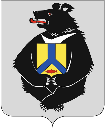 СОВЕТ ДЕПУТАТОВСУЛУКСКОГО СЕЛЬСКОГО ПОСЕЛЕНИЯ Верхнебуреинского муниципального районаХабаровского краяРЕШЕНИЕ25.03.2022 № 144	                                                                                   п. СулукО передаче к осуществлению части полномочий Сулукского сельского поселения Верхнебуреинского муниципального района Хабаровского края администрации Верхнебуреинского муниципального района Хабаровского края по составлению проекта бюджета Сулукского сельского поселения Верхнебуреинского муниципального района Хабаровского края, организации исполнения бюджета поселения, осуществлению контроля за его исполнением и составлению отчетов об исполнении бюджета поселения на 2022 годРуководствуясь Федеральным законом от 06.10.2003 № 131-ФЗ «Об общих принципах организации местного самоуправления в Российской Федерации», Уставом Сулукского сельского поселения Верхнебуреинского муниципального района Хабаровского края, Совет депутатов Сулукского сельского поселения Верхнебуреинского муниципального района Хабаровского краяРЕШИЛ:1. Передать часть полномочий Сулукского сельского поселения Верхнебуреинского муниципального района Хабаровского края по составлению проекта бюджета Сулукского сельского поселения Верхнебуреинского муниципального района Хабаровского края, организации исполнения бюджета поселения, осуществлению контроля за его исполнением и составления отчета об исполнении бюджета поселения, Верхнебуреинскому муниципальному району Хабаровского края на 2022 год2. Передать часть полномочий Сулукского сельского поселения Верхнебуреинского муниципального района Хабаровского края по осуществлению внутреннего муниципального финансового контроля, Верхнебуреинскому муниципальному району Хабаровского края на 2022 год3. Администрации Сулукского сельского поселения Верхнебуреинского муниципального района Хабаровского края заключить соглашение с администрацией Верхнебуреинского муниципального района Хабаровского края о передачи осуществления части полномочий согласно пунктам 1,2 данного решения за счет межбюджетных трансфертов, предоставляемых из бюджета Сулукского сельского поселения Верхнебуреинского муниципального района Хабаровского края в бюджет Верхнебуреинского муниципального района 4. Настоящее решение направить главе Сулукского сельского поселения Верхнебуреинского муниципального района Хабаровского края для передачи части полномочий в Верхнебуреинский муниципальный район.5. Контроль за выполнением настоящего решения возложить на председателя Совета депутатов А.Н. Судакова6. Опубликовать настоящее решение в Сборнике правовых актов органов местного самоуправления Сулукского сельского поселения и разместить на официальном сайте администрации в сети интернет. 7. Настоящее решение вступает в силу со дня его опубликования (обнародования).и распространяется на правоотношения, возникшие с 01 апреля 2022 года.Председатель Совета депутатовсельского поселения     							       А.Н. СудаковГлава сельского поселения   	                    				       К.А. Ванюнин